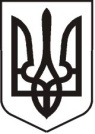 У К Р А Ї Н АЛ У Г А Н С Ь К А    О Б Л А С Т ЬП О П А С Н Я Н С Ь К А    М І С Ь К А    Р А Д АШ О С Т О Г О   С К Л И К А Н Н ЯРОЗПОРЯДЖЕННЯміського голови06.12. 2017                                              м. Попасна                                       № 03/01-154Про надання матеріальної допомогидля вирішення соціально-побутових питань ТИМОФЄЄВУ М.П.Надати  ТИМОФЄЄВУ Миколі Петровичу – завгоспу фінансово-господарського відділу виконкому  міської ради, матеріальну допомогу для вирішення соціально-побутових питань у розмірі середньомісячної заробітної плати за два останні місяці. Підстава:  особиста заява Тимофєєва М.П. рішення сесії Попаснянської міської ради  6 скликання  17.11.2010  №  2/6 (зі змінами).      Заступник міського голови	                                                          М.М.ТабачинськийЗ розпорядженням ознайомлена: Тимофєєв М.П.   ____________________________Степанова  20871